КОНТРОЛЬНО-СЧЁТНАЯ ПАЛАТАШимского муниципального района(Контрольно-счётная палата)ул.Новгородская, д.21, р.п. Шимск, Новгородская обл., Россия, 174150  e-mail:  ksp_shimsk@mail.ru__________________________________________________________________ЗАКЛЮЧЕНИЕ № 19по результатам внешней проверки годового отчета об исполнении бюджета Шимского муниципального района за 2020 годп. Шимск                                                                                                30.04.2021г.Настоящее Заключение на отчет об исполнении бюджета Шимского муниципального района за 2020 год (далее – заключение) подготовлено Контрольно-счётной палатой Шимского муниципального района (далее-Контрольно-счётная палата, КСП) в соответствии с пунктом 4  статьи 264.4. Бюджетного кодекса Российской Федерации, со статьей  9 Федерального закона от 07.02.2011 № 6-ФЗ «Об общих принципах организации и деятельности контрольно-счётных органов субъектов Российской Федерации и муниципальных образований»,  пунктом 4  статьи 29 Положения о бюджетном процессе в Шимском муниципальном районе, утвержденным решением Думы Шимского муниципального района от 05.12.2013 № 269 (с учетом последующих изменений) (далее - Положение о бюджетном процессе), статьей 8 Положения о Контрольно-счётной палате Шимского муниципального района, утвержденным решением Думы  Шимского муниципального района  от 16.11.2011 № 90, пп. 1.1.2.  п. 1.1. части 1 плана работы Контрольно-счётной палаты Шимского муниципального района на 2021 год, утвержденного приказом председателя  Контрольно-счётной палаты Шимского муниципального района от 29.12.2020 № 24.1. Общие положения       Годовой отчет об исполнении бюджета Шимского муниципального района за 2020 год (далее – годовой отчёт) и проект Решения Думы Шимского муниципального района «Об исполнении бюджета муниципального района за 2020 год» (далее -  проект решения об исполнении бюджета), иные документы, подлежащие представлению одновременно с годовым отчетом, направлены Главой Шимского муниципального района в Контрольно-счётную палату своевременно – 01.04.2021 года (исх. № М19-1074-И), что отвечает требованиям бюджетного законодательства Российской Федерации.Настоящее заключение подготовлено на основе проверки проекта решения об исполнении бюджета и результатов внешних проверок годовой бюджетной отчетности главных администраторов средств бюджета Шимского муниципального района, проведенных в соответствии со статьей 264.4. Бюджетного кодекса Российской Федерации (далее – БК РФ) и статьей 29 Положения о бюджетном процессе. Контрольно-счётной палатой внешняя проверка годового отчета осуществлялась в соответствии с Порядком проведения внешней проверки годового отчета об исполнении бюджета Шимского муниципального района, утвержденным Решением Думы Шимского муниципального района от 19.02.2014 № 297.Внешняя проверка годового отчёта об исполнении бюджета муниципального района представляет собой систему действий по проверке состава годовой отчётности, её соответствия установленным формам, достоверности отражения показателей в бюджетной отчётности.Проведённая Контрольно-счётной палатой проверка включила в себя:- внешнюю проверку бюджетной отчётности 3-х главных администраторовбюджетных средств;- подготовку заключения на годовой отчёт об исполнении бюджета муниципального района за 2020 год.Настоящее Заключение подготовлено с учётом требований Стандартавнешнего муниципального финансового контроля СВМФК 03  «Проведение внешней проверки годового отчета об исполнении бюджета муниципального района совместно с проверкой достоверности годовой бюджетной отчетности главных администраторов бюджетных средств», утверждённого приказом Контрольно-счётной палаты от 20.05.2014 № 6.При подготовке заключения использованы данные статистической и бюджетной отчетности, иные материалы, представленные по запросам  Контрольно-счётной палаты Комитетом по управлению муниципальным имуществом и экономике Администрации Шимского муниципального района (далее -КУМИиЭ),Комитетом финансов Администрации Шимского муниципального района (далее- Комитет финансов),  Администрацией Шимского муниципального района (далее-Администрация муниципального района, Администрация района).2.  Анализ бюджетного процесса в Шимском муниципальном районе.Бюджетный процесс в Шимском муниципальном районе основывается на положениях БК РФ, бюджетного законодательства Новгородской области, Устава Шимского муниципального района, Положения о бюджетном процессе.В 2019 году бюджетный процесс в Шимском муниципальном районе осуществлялся в соответствии с Положением о бюджетном процессе и Решением  Думы Шимского муниципального района от 18.12.2019 № 275 «О бюджете муниципального района на 2020 год и на плановый период 2021 и 2022 годов».В соответствии со статьей 31 Устава Шимского муниципального района исполнительно-распорядительным органом Шимского муниципального района, наделенным полномочиями по решению вопросов местного значения и полномочиями для осуществления отдельных государственных полномочий, является Администрация района.К полномочиям Администрации района в области бюджета и финансов относятся формирование проекта бюджета муниципального района и исполнение бюджета муниципального района (статья 32 Устава Шимского муниципального района). Полномочия по составлению и представлению в Администрацию муниципального района бюджетной отчетности муниципального района на основании сводной бюджетной отчетности главных распорядителей бюджетных средств, главных администраторов доходов бюджета муниципального района, главных администраторов источников финансирования дефицита бюджета муниципального района исполняет Комитет финансов на основании Положения о Комитете финансов Администрации Шимского муниципального района, утвержденного Решением Думы Шимского муниципального района  от 24.12.2013 № 291 (далее- Положение о Комитете финансов).Комитет финансов наделен правами юридического лица, является муниципальным казенным учреждением, образуемым для исполнения муниципальных функций по составлению и организации исполнения бюджета муниципального района, финансовое обеспечение которого осуществляется за счет средств бюджета муниципального района за основании бюджетной сметы. Комитет финансов имеет печать и штампы со своим наименованием, бланки со своим наименованием и лицевой счет в Управлении Федерального казначейства по Новгородской области.Во исполнение статей 217 «Сводная бюджетная роспись», 219.1 «Бюджетная роспись», 219.2 «Исполнение бюджета по источникам финансирования дефицита бюджета» БК РФ приказом  Комитета финансов от 09.06.2018 №38  утвержден Порядок составления и ведения сводной бюджетной росписи бюджета муниципального района и бюджетных росписей главных распорядителей средств бюджета муниципального района (главных администраторов источников финансирования дефицита бюджета муниципального района). В соответствии с частью 2 статьи 4 Положения о бюджетном процессе организация и осуществление исполнения бюджета муниципального района  на основе сводной бюджетной росписи и кассового плана возложена на Комитет финансов, который является отраслевым (функциональным) финансовым органом Администрации района, исполняющим задачи по проведению единой налоговой, финансовой и бюджетной политики, формированию основных направлений межбюджетных отношений на территории муниципального района, разработки проекта бюджета муниципального района и обеспечение его исполнения в установленном порядке (пункт 2.2.2. части 2 Положения о Комитете финансов).В соответствии со статьей 217 БК РФ исполнение бюджета муниципального района  в 2020 году осуществлялось Комитетом финансов на основе сводной бюджетной росписи, утвержденной председателем Комитета финансов до начала очередного финансового года и планового периода - 19.12.2019 года  и на конец текущего финансового года и планового периода – 28.12.2020 года. Бюджет муниципального района исполнялся через открытые в отделении Федерального казначейства по Новгородской области лицевые счёта.Годовая бюджетная отчетность об исполнении бюджета Шимского муниципального района за 2020 год представлена в Министерство финансов Новгородской области  26.02.2019 года в электронном виде в установленные сроки  и в полном объеме форм (Приказ министерства финансов Новгородской области от 09.12.2020 № 196 «О сроках представления годовой бюджетной отчетности об исполнении консолидированных бюджетов муниципальных районов и бюджета городского округа Великий Новгород, сводной бухгалтерской отчетности муниципальных бюджетных и автономных учреждений за 2020 год, месячной и квартальной отчетности в 2021 году»). 3. Анализ исполнения основных характеристик бюджета муниципального района за 2020 год3.1. Основными характеристиками бюджета Шимского муниципального района  (далее-бюджет муниципального района) являются общий объем доходов бюджета муниципального района, общий объем расходов бюджета муниципального района, дефицит (профицит) бюджета муниципального района. Сведения о данных показателях в отчетном периоде представлены в Таблице 1.Таблица 1           Решением Думы Шимского муниципального района от 18.12.2019 № 275«О бюджете муниципального района на 2020 и на плановый период 2021 и 2022 годов» (далее - решение о бюджете) бюджет муниципального района был утвержден на 2020 год по доходам и по расходам в сумме 262120,5 тыс. рублей. В ходе исполнения бюджета муниципального района в решение о бюджете пять  раз вносились изменения по корректировке основных характеристик бюджета муниципального района, в результате которых его параметры были увеличены : по доходам - на 6813,2 тыс. рублей, по расходам - на 7289,6 тыс. рублей, по дефициту - на 476,4 тыс. рублей. Дефицит образовался за счет направления на расходы отчетного года неиспользованных остатков средств 2019 года, в том числе на формирование дорожного фонда муниципального района в сумме 476,3 тыс. рублей.Изменения в решение о бюджете по доходам и расходам были внесены решениями Думы муниципального района, так как менялись плановые назначения по безвозмездным перечислениям и собственным доходным источникам. Согласно проекту решения годовой отчет утверждается: -по доходам в сумме 274944,93838 тыс. рублей, что составляет 102,2 % от уточненного плана или на 6011,20838 тыс. рублей больше уточненного плана; -по расходам в сумме 265371,16975 тыс. рублей, что составляет 98,5 % от уточненного плана или на 4038,97025 тыс. рублей меньше  уточненного плана, -с профицитом в сумме 9573,76863 тыс. рублей. В ходе проверки проведён анализ поквартального исполнения бюджетарайона в сравнении с утвержденными бюджетными назначениями, а также изменений остатков средств на бюджетных счете, результаты которого представлены в Таблице 2.Таблица 2Поквартальное исполнение бюджета муниципального района в 2020 году происходило относительно равномерно, с увеличением показателей исполнения бюджета во втором и четвертом квартале отчетного периода и самым низким показателем исполнения бюджета в третьем квартале 2020 года.В четвертом квартале отчётного года наблюдается самое высокое исполнение как доходной (31,74%) так и расходной (30,09%) части бюджета муниципального района его планового уровня. Самое низкое исполнение бюджета муниципального района установлено в 3 квартале 2020 года.Остатки средств на едином счете бюджета муниципального района на конец отчетного периода составили 13024,5 тыс. рублей, в их числе неиспользованные средства областного бюджета – 2460,3 тыс. рублей. Сумма остатка увеличилась за год на 4025,6 тыс. рублей.Анализ изменения остатка средств бюджета муниципального района на едином счете бюджета представлен в Таблице 3:Таблица 3Остатки средств на едином счете бюджета муниципального района на конец отчетного периода составили 21571,81695 тыс. рублей, все являются средствами бюджета Шимского муниципального района.Объем неосвоенных  бюджетных средств бюджета муниципального района увеличился с 01.01.2020 года по 31.12.2020 года или за отчетный период на 9573,76863 тыс. рублей и составил на 01.01.2021 года 21571,81695 тыс. рублей.Не освоены собственные бюджетные средства муниципального района  на осуществление дорожной деятельности  в рамках муниципальной программы «Совершенствование и развитие сети автомобильных дорог местного значения Шимского муниципального района, повышение безопасности дорожного движения в Шимском муниципальном районе»   в сумме 348,89065 тыс. рублей. 3.2.  Анализ состояния дебиторской и кредиторской задолженностиИнформация о наличии и изменении кредиторской задолженности и дебиторской задолженности в течение отчётного года представлена в Таблице 4.Таблица 4Объём кредиторской задолженности по бюджетной деятельности ГРБС за 2020 год  уменьшился  на 97,7 тыс. рублей и составил 584,0 тыс. рублей, которая образуется по начислениям на оплату труда за декабрь отчетного периода  по срокам уплаты страховых взносов в плановом периоде года следующего за отчетным периодом со сроком её погашения в январе планового периода.Просроченная кредиторская задолженность по платежам в бюджеты у ГРБС отсутствует.Дебиторская задолженность по доходам за отчетный период Администрации района составила 2383,5 тыс. рублей, в том числе :- по доходам арендных платежей юридических и физических лиц - составила 2359,3 тыс. рублей,-  по выплаченным авансовым платежам по коммунальным услугам – составила 22,0 тыс. рублей,- по переплате страховых взносов на обязательное социальное и медицинское страхование   – в общей сумме составила 2,1 тыс. рублей	.По состоянию на 01.01.2021 года кредиторская задолженность по средствам во временное распоряжение составляет 115,56750 тыс. рублей  на сумму перечисленных исполнителем муниципальных контрактов гарантийных обязательств на основании заключенных муниципальных контрактов.3.3.    Анализ муниципального имущества Шимского муниципального районаВ соответствии с решением Думы Шимского муниципального района  от 21.08.2013 № 239 «Об утверждении положения об управлении и распоряжении муниципальным имуществом Шимского муниципального района» уполномоченным органом по управлению и распоряжению муниципальным имуществом является комитет по управлению муниципальным имуществом и экономике Администрации Шимского муниципального района. Прогнозный план приватизации муниципального имущества и перечни объектов недвижимого и движимого имущества, подлежащих приватизации, утвержден решением Думы Шимского муниципального района
от 18.12.2019№ 272 «Об утверждении прогнозного плана приватизации муниципального имущества Шимского муниципального района на 2020год»,Количество включенных в перечень движимых и недвижимых объектов, подлежащих приватизации в 2020 году на конец года не изменилось и составило  3 ед. объекта недвижимого имущества.  В стоимостном выражении план поступлений доходов от реализации имущества менялся 1 раз и в результате окончательной редакции бюджета на 2020 год Решением Думы муниципального района от 24.12.2020 № 20 «О внесении изменений в Решение Думы Шимского муниципального района от 18.12.2019 №275» доходы были исключены  по коду  бюджетной классификации  11402053050000410 «Доходы от реализации иного имущества, находящегося в  собственности муниципальных районов (за исключением имущества муниципальных бюджетных и автономных учреждений, а также имущества муниципальных унитарных предприятий, в том числе казенных), в части реализации основных средств по указанному имуществу».Данные об уточнении доходов от реализации иного имущества, находящегося в  собственности муниципальных районов приведены в Таблице №5.Таблица № 5               Из 3 объектов недвижимого муниципального имущества, предложенных планом приватизации муниципального имущества с предполагаемой суммой продажи 500,0 тыс. рублей в 2020 году фактически приватизировано два объекта с фактической суммой продажи – 136,95840 тыс. рублей. Таким образом, по количеству реализованных объектов по плану приватизации муниципального имущества на 2020 год исполнение составило 66,7 % , исходя сумм поступивших по плану приватизации доходы от приватизации не были предусмотрены Решением о бюджете от 18.12.2019 № 275 (с учетом внесенных изменений ), следовательно,   не участвовали  в их распределении в расходной части бюджета, что характеризует недостаточный уровень исполнения главным администратором доходов Шимского муниципального района  – Администрацией муниципального района  полномочий, установленных статьей 160.1 Бюджетного кодекса Российской Федерации по  планированию указанного выше доходного источника бюджета Шимского муниципального района.Администрацией муниципального района прогнозирование неналоговых доходов бюджета муниципального района (при утверждении последней редакции Решения о бюджете от 24.12.2020 № 20) осуществлялось  без учета утвержденного плана приватизации муниципального имущества Шимского муниципального района на 2020 год и сложившихся результатов приватизации, что указывает на нарушения правовых актов главного администратора доходов бюджета, регламентирующих внутренние процедуры при составлении бюджетов.В 2020 году Администрация Шимского района осуществляла передачу нежилых помещений в аренду и безвозмездное пользование юридическим и физическим лицам. В 2020  году  было организовано и проведено 3 открытых аукционов  по аренде имущества. По результатам торгов заключено 6 договоров аренды на общую сумму 203,3тыс. рублей.  Без проведения торгов заключено 2 договоров аренды на общую сумму 20,5 тыс. рублей. Также был заключен 1 договор безвозмездного пользования муниципальным  имуществомс государственными  учреждениями.В 2020 году был организовано 2 аукциона по аренде земельных участков.По состоянию на 1 января 2020 года комитетом ведется начисление арендной платы  по земельным участкам, находящимся в муниципальной и государственной собственности. План доходов от   аренды муниципального имущества  выполнен на 108%, по  аренде земельных участков на 112,6%,. План по доходам от продажи земельных участков выполнен более чем на 120,7%, от получения платы за найм жилых помещений (социальный и коммерческий) на 107 %.Проводилось списание муниципального имущества, переданного в оперативное управление на основании ходатайств данных учреждений.Осуществлялась работа по перераспределению муниципального имущества, прекращению права оперативного управления, закрепления  муниципального имущества на праве оперативного управления за муниципальными учреждениями, закреплению на праве хозяйственного ведения за муниципальным унитарным предприятием «Шимский водоканал» Данная работа  проводится на основании обращений  руководителей учреждений в КУМИиЭ.  В соответствии с этим был  разработано и утверждено 33  приказа председателя комитета по основной деятельности КУМИиЭ. Так же по распоряжению имуществом, жилым фондом муниципального района и Шимского городского поселения, земельными участками подготовлено более 145  проектов постановлений и распоряжений Администрации района. Подготовлены ответы на обращения граждан по вопросам, входящим в полномочия КУМИ и Э  в количестве 25.В 2020 году Комитетом осуществлялась работа по организации закупки квартир для детей-сирот и детей, оставшихся без попечения родителей. Всего приобретено 8  квартир на общую сумму 6415,7 тыс. рублей. Данные квартиры отнесены к специализированному фонду и распределены детям-сиротам и детям, оставшимся без попечения родителей.В 2020  году продолжалась работа по оформлению прав муниципальной собственности на вновь поступившее имущество в количестве 9 объектов. Так же оформлены права собственности на 5 земельных  участков. В течение 2020 года  в казну муниципального района поступило 14 объектов недвижимости, 1 автотранспортное средство, 1 спортивная площадка, 40 земельных участков  и другое движимое имущество.Так же  из казны выбыло в 2020 году: 59 объектов недвижимости, 16 земельных участков,  199 объектов движимого имущества.В 2019 году преференция по предоставлению объекта в аренду без проведения торгов не предоставлялась. Деятельность КУМИиЭ по погашению задолженности по аренде за земельные участки и имущество  в 2020 году заключалась в приглашении  недоимщиков  на межведомственную комиссию по снижению неформальной занятости,  легализации теневой заработной платы и выработке предложений по мобилизации доходов бюджета муниципального района и внебюджетные фонды, заседания которой проводились один раз в квартал. Так  же  данной категории арендаторов рассылались письма, претензии. Сведения об использовании  муниципального имущества в 2020 году  представлены в Таблице 6.Таблица 6Сведения об источниках доходов от использования  муниципального имущества в 2020 году  представлены в Таблице 7.Таблица 74. Результаты проверки и анализа исполнения доходной части бюджета муниципального района за 2020 годИсполнение доходной части бюджета муниципального района за 2020 год.Исполнение доходной части бюджета муниципального района за 2020 год характеризуется следующими показателями, представленными в Таблице 8:  Таблица 8В течение 2020года уточненный план по доходам бюджета муниципального района к первоначальному плану увеличился на 6813,2 тыс. рублей, в том числе за счет увеличения  безвозмездных поступлений на 9320,3 тыс. рублей и уменьшения прогнозных назначений налоговых и неналоговых доходов на 4210,3 тыс. рублей. Изменения в первоначальный план по доходам бюджета муниципального района осуществлялись посредством внесения соответствующих изменений в решение о бюджете, а также путем внесения изменений в кассовый план на основании предложений главных администраторов доходов бюджета муниципального района. В целом доходы бюджета муниципального района  за 2020 год к уровню 2019 года увеличились  на 12,1 %,  собственных доходов поступило больше на 8190,8 тыс. рублей, в т.ч. в связи с увеличением поступлений по налогу на доходы физических лиц – на 6558,3 тыс. рублей и увеличением неналоговых доходов от использования муниципального имущества  –  в общей сумме на 881,0 тыс. рублей, что в целом повлияло на увеличение общего объема поступлений.Решением о бюджете  перечнем главных администраторов доходов бюджета муниципального района (Приложение 6) утверждены 3 главных администраторов доходов бюджета муниципального района:Два органа местного самоуправления:  Администрация района, Контрольно-счётная палата;Один отраслевой (структурное подразделение) орган Администрации муниципального района: Комитет финансов.Исполнение и структура доходной части бюджета муниципального района за 2020 год по основным источникам поступлений представлены в Таблице 9.Таблица 9Согласно представленному проекту решения доходы бюджета муниципального района исполнены в сумме 274944,9 тыс. рублей, что выше уровня прошлого года на 29577,8 тыс. рублей. По сравнению с объёмом доходов уточненного бюджета фактическое исполнение доходной части бюджета в 2020 году исполнено на  102,2 %, или в суммовом выражении с превышением уточненного плана  на 6011,2 тыс. рублей. Бюджетные назначения в 2020 году по группе доходов «Налоговые и неналоговые доходы» в целом выполнены на 106,2 %. Налог на доходы физических лиц поступил в сумме 94809,2  тыс.рублей (исполнение составило 105,7%) с увеличением к 2019 году на 6558,3 тыс. рублей (или на 7,4%).План по налогу на совокупный доход выполнен на 111,3%, в бюджет поступило 8685,3  тыс. рублей, к уровню 2019 года показатель фактического поступления увеличился на 13,7%.Госпошлина составила 893,4 тыс. рублей или выполнена на 103,9 %,  к уровню 2019 года снизилась на 2,1%.Основным источником доходной части бюджета муниципального района в 2020 году в доли собственных доходов является налог на доходы физических лиц, в структуре собственных доходов он занимает  82,9 %, налог на совокупный доход занимает 7,6 %. Основными источниками неналоговых доходов бюджета муниципального района являются доходы от использования имущества, находящегося в государственной и муниципальной собственности – их удельный вес в структуре собственных доходов составил 3,8%,  к уровню 2019 года доходы увеличились на 12,4%. Удельный вес доходов от продажи материальных и нематериальных активов в структуре собственных доходов составил 1,2 %, что выше уровня 2019года (их удельный вес в составе собственных доходов составлял 1,1%) .Сведения о наличии задолженности по налоговым платежам представлены в Таблице 10.Таблица 10Недоимка по налоговым платежам в бюджет муниципального района на 01.01.2021года  составила 648,2 тыс. рублей,  к уровню прошлого года снизилась в целом на 128,1 тыс. рублей.Основную сумму недоимки составляет налог на доходы физических лиц – 467,9 тыс. рублей,  к уровню прошлого года наблюдается незначительное сокращение недоимки – на 74,4 тыс. рублей.        В целях пополнения доходной части бюджета муниципального района и сокращения недоимки по платежам в бюджет комитетом финансов проводились следующие мероприятия:ежемесячно проводился анализ исполнения бюджета муниципального района;постоянно проводилась работа с администраторами доходов по уточнению невыясненных поступлений;осуществлялась работа с администраторами доходов по предоставлению ими информации о задолженности по налоговым и неналоговым платежам в разрезе налогоплательщиков, осуществляющих свою деятельность на территории района, с целью подготовки полученных материалов на заседание межведомственной комиссии по снижению неформальной занятости, легализации «теневой» заработной платы. Одновременно проводилась работа с недоимщиками по указанной задолженности. В 2020 году Администрацией муниципального района совместно с налоговым органом, отделом судебных приставов, полиции, Отделения Пенсионного фонда, отдела занятости населения и прокуратуры проведено 7 заседаний межведомственной комиссии по снижению неформальной занятости, легализации «теневой» заработной платы и выработке предложений по мобилизации доходов бюджета муниципального района. В целях сокращения задолженности по платежам в бюджет проведено 4 совместных рейда. В результате проводимой работы погашено задолженности по налоговым и неналоговым доходам в сумме 4 495,0 тыс. рублей, легализовано 10 трудовых отношения. Кроме того, комитетом финансов Администрации муниципального района проводилась работа с крупными налогоплательщиками по погашению задолженности в бюджет налоговых платежей.Сведения о наличии задолженности по неналоговым платежам за 2020 год представлены в Таблице 11.Таблица 11Недоимка  на 01.01.2021г. по  неналоговым доходам бюджета муниципального района составила 2359,3 тыс. рублей, и в целом за год сократилась на 64,7 тыс. рублей.Со стороны Комитета по управлению муниципальным имуществом и экономике Администрации Шимского муниципального района  велась работа по погашению суммы задолженности арендных платежей :По её результатам в 2020 году было направлено 5 претензий с требованием погашения задолженности по арендной плате муниципального имущества на сумму 205,0 тыс. рублей, из них в бюджет муниципального района поступило 35,0 тыс. рублей. Направлено 2 иска по уплате арендной платы за землю на сумму 3,2 тыс. рублей, вся сумма по исковым требованиям поступила в бюджет муниципального района.В целом в КУМИиЭ  ведется недостаточная  работа по погашению суммы задолженности арендных платежей, которая указывает на то, что сумма недоимки по арендной плате  муниципального имущества ежегодно увеливается, её суммовой размер по состоянию на 01.01.2021 года  превышает более чем в два раза годовую начисленную КУМИиЭ сумму арендной платы  за 2020 год (начислено арендных платежей за 2020 год- 716,0  тыс. рублей).  По разделу 2000 «Безвозмездные поступления» исполнение бюджета муниципального района составило 160631,1 тыс. рублей,  меньше планового объема на 644,3 тыс. рублей за счёт недофинансирования из бюджета Новгородской области.Анализ исполнения плановых заданий по  безвозмездным поступлениям, поступившим в бюджет муниципального района за 2020 год представлен в Таблице 12.Таблица 12План по безвозмездным поступлениям выполнен на 99,6 %, в том числе по безвозмездным поступлениям из областного бюджета на 99,6 %.  По сравнению с 2019 годом поступления из областного бюджета увеличились на 21386,9 тыс. рублей.Причины перевыполнения (неисполнения) плана 2020 года по отдельным доходам представлены в Таблице 13.Таблица 135. Результаты проверки и анализа исполнения расходной части бюджета муниципального района за 2020 год5.1. Исполнение бюджета муниципального района по расходам осуществлялось согласно решению о бюджете в соответствии со сводной бюджетной росписью и на основании принятых нормативных правовых актов, устанавливающих  расходные обязательства Новгородской области, а также правила и порядок их использования. Перечень главных распорядителей и получателей средств бюджета муниципального района утвержден решением о бюджете (Приложение 8).Главными распорядителями средств бюджета (далее –ГРБС)муниципального района в 2020 году являлись:Администрация района;Контрольно-счётная палата;Комитет финансов.Исполнение расходной части областного бюджета за 2020 год характеризуется показателями, приведенными в Таблице 14.Таблица 14Решением о бюджете бюджет муниципального района по расходам утвержден в сумме  262120,5 тыс. рублей. С учетом внесенных изменений и дополнений к концу отчетного года плановые показатели расходов бюджета утверждены в сумме 269410,1 тыс. рублей,  расходы увеличены на 7289,6тыс.  лей (на 2,8 %).Бюджет муниципального района по расходам исполнен в сумме 265371,2 тыс. рублей или на 98,5 % от утвержденных годовых бюджетных назначений с профицитом  в сумме 9573,8 тыс. рублей.Наибольший удельный вес в расходах приходится на отрасли образования – 50,7 %,  на общегосударственные вопросы -19,8 %, на культуру и кинематографию – 11,9 %.На финансирование социальной сферы (образование, культура и кинематография, социальная политика) направлено 181217,8 тыс. рублей или 68,2 % всех расходов бюджета муниципального района. По разделу «Общегосударственные расходы» исполнение за 2020 год составило 52 523,8 тыс. рублей, по сравнению с 2019 годом исполнение увеличилось на 10,3 %.По разделу «Национальная оборона» исполнение за 2020 год составило 268,2 тыс. рублей, по сравнению с исполнением за 2019 год увеличилось на 12,4 %.По разделу «Национальная экономика» исполнение за 2020 год составило 13 622,2 тыс. рублей, по сравнению с 2019 годом увеличилось на 176,3 %.По разделу «Жилищно-коммунальное хозяйство» исполнение за 2020 год составило 1 222,2 тыс. рублей, по сравнению с 2019 годом увеличилось на 103,9 %.По разделу «Образование» исполнение за 2020 год составило 134 658,0 тыс. рублей, по сравнению с 2019 годом увеличилось на 5,4 %.По разделу «Физическая культура и спорт» за 2020 год составило 2 115,3 тыс. рублей, по сравнению с 2019 годом увеличилось на 356,4 %.По разделу «Культура, кинематография» исполнение за 2020 год составило 31 473,5 рублей, по сравнению с 2019 годом уменьшилось на 2,2 %.По разделу «Социальная политика» исполнение за 2020 год составило 15 086,3 тыс. рублей, по сравнению с 2019 годом исполнение уменьшилось на 0,8 %.По разделу «Обслуживание государственного и муниципального долга» исполнение за 2020 год составило 223,8 тыс. рублей, по сравнению с 2019 годом исполнение уменьшилось на 6,6 %.На исполнение полномочий поселений в их бюджеты направлено межбюджетных трансфертов в размере 14177,9 тыс. рублей или 5,3 % всех расходов бюджета муниципального района. Информация об исполнении и структуры расходов бюджета муниципального района представлена в Приложении № 1 к заключению.Результаты использования бюджета муниципального района по ГРБС в 2020 году :1) Администрацией района план по доходам перевыполнен на 10,87 %, в суммовом выражении превышен на 576,5 тыс. рублей в связи с незапланированным поступлением доходов, по расходам не исполнено плановых обязательств в сумме 4039,0 тыс. рублей или не исполнен показатель на 1,63% в связи с отсутствием потребности в полном объеме.3) Контрольно-счётной палатой план по расходам выполнен на 100%.4) Комитетом финансов план по доходам перевыполнен на 2,06 %, в суммовом выражении превышен на 5403,5 тыс. рублей в связи с взысканием задолженности прошлых лет и уточнением плановых значений администраторами доходов, по расходам исполнение составило 100%.Финансирование всех расходов бюджета производилось на основе сводной бюджетной росписи в пределах объема бюджетных ассигнований, доведенного до главных распорядителей бюджетных средств, на основании их заявок и наличия средств на счете бюджета.         Норматив формирования расходов на содержание органов местного самоуправления муниципального района на 2020 год, утвержденный Постановлением Правительства Новгородской области от 20.12.2019 № 502 "Об утверждении методики расчета нормативов и нормативов формирования расходов на оплату труда депутатов, выборных должностных лиц местного самоуправления, осуществляющих свои полномочия на постоянной основе, муниципальных служащих муниципальных районов, городских и сельских поселений области на 2020год"(далее –Постановление от 20.12.2019 № 502) в целях реализации ст.136 БК РФ, не превышен.  Расходы на содержание органов местного самоуправления бюджета Шимского муниципального района  в 2020 году составили 15,86 % от собственных доходов бюджета муниципального района, включая дотацию на выравнивание бюджетной обеспеченности (123578,0 тыс. рублей)  при установленном Постановлением от 20.12.2019 № 502 нормативе  – 19,19 % и ниже планового норматива (16,32 %)  на 0,46%, установленного решением  о бюджете.5.2. Результаты проверки и анализа исполнения бюджета муниципального района по муниципальным программамМониторинг и оценка эффективности реализации муниципальных программ Шимского муниципального района  (далее муниципальных программ) осуществляются в соответствии с Порядком проведения оценки эффективности реализации муниципальных программ Администрации Шимского муниципального района, утвержденным постановлением Администрации Шимского муниципального района  от 24.12.2015 № 915 (далее – Порядок оценка эффективности реализации МП) на основании отчетов ответственных исполнителей муниципальных программ Шимского муниципального района.Сведения о финансировании мероприятий муниципальных программ муниципального районаВ 2020 году решением о бюджете предусмотрено финансирование 9 муниципальных программ (далее-МП) (в том числе 16 подпрограмм), на реализацию которых планировалось 247473,6 тыс. рублейВ отчетном году фактические расходы на реализацию МП  из различных источников финансирования составили 245644,9 тыс. рублей, в том числе: - средства федерального бюджета – 8353,8 тыс. рублей (3,4 %); - средства областного бюджета – 137076,2 тыс. рублей (55,8 %); - средства бюджета муниципального района – 100215,9 тыс. рублей (40,79 %).Удельный вес расходов в программном формате составил 92,57% от общего объема расходов бюджета муниципального района.Информация о финансировании и освоении средств МП представлена в Приложении № 2 к заключению.Наибольший объем средств в структуре расходов бюджета муниципального района  в 2020 году приходился на муниципальные программы в сфере образования и культуры (71,6%), в том числе на муниципальные программы:- «Развитие образования, молодежной политики и спорта в Шимском муниципальном районе» - 56,8 % (139647,4 тыс. рублей), -   «Развитие культуры и туризма Шимского муниципального района» - 14,8% (36337,7 тыс. рублей). Не освоены планово бюджетные ассигнования МП в размере 1828,7 тыс. рублей, в т.ч. по МП:- «Совершенствование и развитие местного самоуправления в Шимском муниципальном районе» - 313,0 тыс. рублей;- «Совершенствование и развитие сети автомобильных дорог местного значения Шимского муниципального района, повышение безопасности дорожного движения в Шимском муниципальном районе» - 862,5 тыс. рублей;-«Развитие образования, молодежной политики и спорта в Шимском муниципальном районе» - 593,3 тыс. рублейОбобщенные результаты оценки эффективности муниципальных программИз 314 установленных на 2020 год в МП целевых показателей плановые значения достигнуты по 210 показателю (66,8%).  По 57-м целевым показателям МП , в т.ч.:- «Развитие культуры и туризма Шимского  муниципального района» (Ответственный исполнитель – Комитет культуры и архивного дела Администрации Шимского муниципального района) по  25 показателям, -   «Комплексные меры противодействия наркомании и зависимости от других психоактивных веществ в Шимском муниципальном районе» (Ответственный исполнитель – Комитет культуры и архивного дела Администрации Шимского муниципального района) по 6 целевым показателям,- «Развитие молодежной политики в Шимском муниципальном районе» по 22 показателям (Ответственный исполнитель – Комитет культуры и архивного дела Администрации Шимского муниципального района),-«Обеспечение прав потребителей в Шимском муниципальном районе» (Ответственный исполнитель – КУМИиЭ) по 5 показателям,результаты их исполнения ответственным исполнителем не представлены. В нарушение п.5 Порядка принятия решений о разработке муниципальных программ Шимского муниципального района, их формирования и реализации, утвержденным постановлением Администрации Шимского муниципального района от 02.03.2017 № 184  (далее - Порядок разработки муниципальных программ) ответственными исполнителями муниципальных программ: - Комитетом культуры и архивного дела Администрации района не проведена оценка эффективности муниципальных программ «Развитие культуры и туризма Шимского  муниципального района», «Комплексные меры противодействия наркомании и зависимости от других психоактивных веществ в Шимском муниципальном районе», «Развитие молодежной политики в Шимском муниципальном районе»,- КУМИиЭ не проведена оценка эффективности муниципальной программы «Обеспечение прав потребителей в Шимском муниципальном районе.На официальном сайте Администрации района ответственными исполнителями не размещены годовые отчеты о ходе реализации муниципальных программ  по форме согласно приложению № 5  к Порядку принятия решений о разработке МП.Фактические значения  целевых показателей представленных в Сведении о достижении значений целевых показателей муниципальной программы ( Таблица 3 Приложения № 5 к Порядку принятия решений о разработке МП)  не подтверждены утвержденными в рамках принятых муниципальных программ методиками расчетов значений целевых показателей (в основу которых положены ведомственная и статистическая отчетность), что не позволяет сделать вывод о достоверности приведенных фактических значений целевых показателей.  В соответствии с Порядком разработки муниципальных программ все проекты МП, а также проекты постановлений о внесении изменений в МП направляются в Контрольно-счётную палату на финансово-экономическую экспертизу.  В 2020 году Контрольно-счётной палатой проведена финансово-экономическая экспертиза 110 проектов МП (изменений в МП). В заключениях Контрольно-счётная палата неоднократно указывала наследующие замечания:не соблюдение трехмесячного срока приведения муниципальных программ  в соответствие с Решение о бюджете (Согласно требованиям, изложенным в п. 2 статьи 179 БК РФ, государственные (муниципальные) программы подлежат приведению в соответствие с законом (решением) о бюджете не позднее трёх месяцев со дня вступления его в силу):С нарушением указанного срока подготовлены изменения в муниципальные программы:- «Развитие культуры и туризма Шимского муниципального района»,-«Совершенствование и развитие местного самоуправления в Шимском муниципальном районе», отсутствие финансово-экономических обоснований либо расчётных подтверждений объёмов предлагаемых расходов.Из года в год в Отчете Контроль-счётная палата отмечается, что Администрация муниципального района принятым муниципальным правовым актом – Порядке принятия решений о разработке муниципальных программ Шимского муниципального района, их формирования и реализации ограничило качественное выполнение полномочий Контрольно-счётной палаты, установленных частью 2 статьи 157 БК РФ и пунктом 7) части 2 статьи 9 Федерального закона от 07.02.2011 N 6-ФЗ,  где муниципальный правовой акт указывает на то, что проект изменений в муниципальные программы направляется в Контрольно-счётную палату без предоставления обоснования-расчета  финансовых ресурсов,  без которых проведение финансово-экономической экспертизы невозможно. Неоднократно в 2019 году (31.05.2019 № 126, от 08.08.2019 № 169) Контрольно-счётной палатой Главе муниципального района были направлены конкретные предложения, связанные с необходимостью необходимых поправок в Порядок принятия решений о разработке муниципальных программ – однако наши законные требования по внесению соответствующих поправок по настоящее время так и  не приняты, следствие тому - множество замечаний по результатам экспертизы было связано с отсутствием финансово-экономической обоснованности  требуемого дополнительного объема финансирования либо сокращения финансирования и согласованности изменений финансирования программных мероприятий и ожидаемых результатов (конечных результатов выполнения значений целевых показателей муниципальных программ).несоблюдение положений Порядка принятия решений о разработке муниципальных программ Шимского муниципального района, их формирования и реализации  в части утверждения целевых показателей не соответствующих показателям,  утвержденным в документах стратегического планирования, неполного состава прилагаемых документов к паспорту муниципальных программ, требований к содержанию паспорта муниципальной программы.В соответствии с Постановлением Администрации муниципального района от 24.12.2015г. № 915 «Об утверждении Порядка проведения оценки эффективности реализации муниципальных программ» Администрацией района проведена оценка эффективности реализации МП по 100-бальной оценке по итогам 2019 года согласно утвержденной методике. В оценке эффективности МП из общего количества утвержденных согласно Перечню МП – 17 МП (Распоряжение Администрации муниципального района от 24.11.2018 № 316-рг) участвовало 13 МП.Оценка эффективности не проводилась по 4 муниципальным программам:1. «Развитие культуры и туризма Шимского муниципального района», объем финансирования МП на 2020 год составил 36337,7 тыс. рублей (Ответственный исполнитель – Комитет культуры и архивного дела Администрации Шимского муниципального района);2. «Комплексные меры противодействия наркомании и зависимости от других психоактивных веществ в Шимском муниципальном районе» (Ответственный исполнитель – Комитет культуры и архивного дела Администрации Шимского муниципального района);3. «Развитие молодежной политики в Шимском муниципальном районе» (Ответственный исполнитель – Комитет культуры и архивного дела Администрации Шимского муниципального района);4. «Обеспечение прав потребителей в Шимском муниципальном районе» (Ответственный исполнитель – КУМИиЭ),  что указывает на недостоверную оценку эффективности МП в целом проведенной КУМИиЭ поскольку  результаты интегральной оценки, указанные в письме КУМИиЭ от 12.04.2021 № 135 показывают:-эффективными признаны 13 МП,- из 17 утвержденных Распоряжением Администрации муниципального района от 24.11.2018 № 316-рг Перечнем МП в оценку эффективности включены 16 МП,- по 3-м МП характеристика эффективности реализации муниципальной программы отсутствует,- одна МП - «Обеспечение прав потребителей в Шимском муниципальном районе» полностью  в оценку эффективности МП  не включена.5.3. Результаты проверки и анализа исполнения бюджета муниципального района по непрограммным направлениям деятельностиВ 2020 году решением о бюджете предусмотрены бюджетные ассигнования по непрограммным направлениям деятельности в сумме  21936,54 тыс. рублей, фактическое исполнение составило 19726,27 тыс. рублей или 89,9% к уточненному плану. В рамках непрограммной части осуществлены расходы на содержание Главы муниципального района, Контрольно-счётной палаты Шимского муниципального района, на мероприятия по исполнению судебных решений  муниципальным автономным учреждением, по обеспечению деятельности учреждения по оказанию услуг в области бухгалтерского учета и осуществления отдельных государственных полномочий в сфере государственной регистрации актов гражданского состояния, расходы, связанные с осчуществлением регулярных перевозок пассажиров и багажа автомобильным транспортом общего пользования.6. Анализ дефицита (профицита) бюджета муниципального района, источников покрытия дефицита бюджета, состояния муниципального долга.В соответствии с решением о бюджете (Приложение 7) главным администратором источников внутреннего финансирования дефицита бюджет утвержден Комитет финансов. При первоначально утверждённом бюджете муниципального района с нулевым значением дефицита решениями Думы Шимского муниципального района по уточнению бюджета на 2020 год утверждён плановый дефицит бюджета в сумме 476,4 тыс. рублей. Дефицит образовался за счёт отражения в расходной части бюджета района остатков на 01.01.2020  и соответственного превышения расходов над доходами. В качестве источников покрытия дефицита бюджета запланировано изменение остатков средств на счетах по учёту средств бюджета муниципального района в сумме 476,4 тыс. рублей. По итогам исполнения бюджета района за 2020 год (согласно представленному на экспертизу проекту решения об исполнении бюджета) бюджет Шимского муниципального района исполнен с профицитом в сумме 9573,76863 тыс.  рублей.Состав источников внутреннего финансирования дефицита бюджета муниципального района в 2020 году представлен в Таблице 15.Таблица15Пунктом 33 решения о бюджете верхний предел муниципального долга муниципального района по состоянию на 01.01.2021 утверждён в сумме 5333,0  тыс. рублей с установлением предельного объёма обязательств по предоставлению муниципальных гарантий в сумме 0,0 тыс. рублей. Фактически сумма муниципального долга Шимского муниципального района по состоянию на 1 января 2021 года составила 5333,0 тыс. рублей.  Ограничения верхнего предела муниципального долга и предельного объема муниципального долга, установленные решением о бюджете соблюдены.Предельный объем расходов на обслуживание муниципального внутреннего долга на 2020 год утвержден в объеме 223,8 тыс. рублей, фактически исполнен в сумме – 223,8 тыс. рублей, что не превышает установленные статьей 111 БК РФ ограничения. Сумма муниципального долга соответствует данным муниципальной долговой книги и составляет на 01.01.2021 года 5333,0,0 тыс. рублей.  Сложившаяся величина муниципального долга на 01.01.2021 года не превысила предельный объем, установленный частью 3 статьи 107 БК РФ. Динамика и структура муниципального долга Шимского муниципального района представлена в Таблице 16.Таблица 16Остаток по расчетам с кредиторами по долговым обязательствам на 01 января 2021 года составляет 5 333 000,00 рублей. В 2020 году комитетом финансов осуществлено привлечение кредитов:  - коммерческий кредит ПАО «Сбербанк России» от 23.10.2020 года в сумме 3 000 000 рублей.Произведена реструктуризация бюджетного кредита от 15.05.2018 №02-32/18-21 в сумме 583,2 тыс. рублей путем предоставления рассрочки и переносом погашения задолженности с 2020 года на период с 2025 по 2029 годы (начиная с 2025 по 116,64 тыс. рублей ежегодно).В 2020 году погашены долговые обязательства:- по коммерческому кредиту ПАО «Сбербанк России» от 24.10.2019 года был погашен остаток долга в сумме 3 000 000,00 рублей. За 2020 год произведена оплата процентов в сумме 223 770,01 рублей: -проценты по бюджетному кредиту от 13.09.2019 года в сумме 875,0 рублей, -проценты по бюджетному кредиту от 15.05.2018 года в сумме 1458 ,00 рублей, -по коммерческому кредиту от 24.10.2019 года в сумме 191 486,19рублей,-по коммерческому кредиту от 23.10.2020 года в сумме 29 950,82 рублей.Таблица 17Долговая нагрузка на бюджет муниципального района по состоянию на 01.01.2021 года составляет 12,4% от доходов бюджета муниципального района без учета утвержденного объема безвозмездных поступлений  и (или) поступлений налоговых доходов по дополнительным нормативам отчислений со снижением к 2019 году на 1,0 %.В структуре муниципального долга на 01.01.2021 года 56,2% занимают  кредиты коммерческих банков и 43,8% - кредиты, полученные из областного бюджета. Сумма  муниципального долга с начала 2020 года  не изменилась. Просроченная задолженность по долговым обязательствам на 01.01.2021 г. отсутствует.Расходы на обслуживание муниципального долга муниципального района  в решении бюджете  определены в сумме 223,8 тыс. рублей. Исполнение расходов на обслуживание муниципального долга, согласно отчету об исполнении бюджета на 01 января 2021 года (форма 0503117), составило 223,8 тыс. рублей или 100 % от уточненного плана.По состоянию на 01.01.2021 года Комитетом финансов кредитные обязательства выполнены.          В 2020 году муниципальные гарантии не предоставлялись, муниципальные заимствования не осуществлялись.Ограничения верхнего предела муниципального долга и предельного объема муниципального долга, установленные решением о бюджете  соблюдены.Объём расходов на обслуживание муниципального внутреннего долга на 2020 год не превысил ограничения, установленные бюджетным законодательством (ст.111 БК РФ).7. Результаты внешней проверки годовой бюджетной отчетности главных администраторов бюджетных средствКонтрольно-счётной палатой проведена внешняя проверка бюджетной отчетности за 2020 год 3 главных администраторов бюджетных средств муниципального района (далее-ГАБС). Результаты проверок оформлены соответствующими заключениями и доведены до сведения должностных лиц проверяемых органов. Бюджетная отчетность всеми ГАБС представлена в Контрольно-счётную палату в срок, установленный статьей 29 Положения о бюджетном процессе. Состав бюджетной отчетности у каждого ГАБС отвечает требованиям Инструкции о порядке составления и представления годовой, квартальной и месячной отчетности об исполнении бюджетов бюджетной системы Российской Федерации, утвержденной приказом Минфина России от 28 декабря 2010 года № 191н (далее - Инструкция № 191н) и соответствует структуре и бюджетной классификации, которые применялись при составлении и утверждении  закона о бюджете. Проверка внутренней согласованности соответствующих форм бюджетной отчетности ГАБС нарушений не выявила. При внешней проверке бюджетной отчетности не выявлено нарушений при ведении бюджетного учета и составления бюджетной отчетности у двух ГАБС: Контрольно-счётная палата, Комитет финансов. В ходе контрольного мероприятия по результатам проведения  внешней   проверки  достоверности, полноты и соответствия нормативным требованиям годовой бюджетной отчетности главного администратора средств бюджета Шимского муниципального района – Администрации  Шимского муниципального района за 2020 год установлено:1. Бюджетная отчетность ГАБС предоставлена с нарушением требований Инструкции № 191н.В нарушение ст. 14 Федерального закона № 402-ФЗ, п. 164 Инструкции № 191н в составе бюджетной отчетности не представлена ф. 0503166 «Сведения об исполнении мероприятий в рамках целевых программ».  Причина отсутствия формы в составе годовой отчетности в р. 5 пояснительной записки не указана.В нарушение ст. 14 Федерального закона № 402-ФЗ, п. 167 Инструкции № 191н в составе бюджетной отчетности не представлена ф. 0503169  по виду кредиторской задолженности вида деятельности – средства во временном распоряжении.Установлено нарушение требований п. 96 Инструкции 191н  Администрацией района по заполнению ф. 0503121 «Отчет о финансовых результатах деятельности».2. Проверка  организации и состояния ведения бухгалтерского учета, составления и представления бухгалтерской (бюджетной) отчетности  Администрации муниципального района показала:Установлено нарушение требований Инструкции 157н Администрацией района: не ведется аналитический учет по забалансовому счету 25 «Имущество - не представляется возможным определить какое имущество передано в аренду, его стоимость  и сверить его с реестром муниципальной собственности.Установлено нарушение требований  Приказа Министерства финансов Российской Федерации от 29 июля 1998 года № 34н,  п.7 Инструкции №191н, Приказ Министерства финансов Российской Федерации от 13 июня 1995 года № 49 «в части  нарушения требований, предъявляемые к проведению инвентаризации активов и обязательств.Установлено нарушение п.302 Инструкции № 157н в части отражения в бухгалтерском учете операций по перечислению взносов на капитальный ремонт в фонд капитального ремонта. Сумма нарушений требований, предъявляемых к оформлению фактов хозяйственной жизни экономического субъекта первичными учетными документами составила  683703,5 рублей.Установлено нарушение ст. 20 Федерального закона № 402-ФЗ, п. 367 инструкции № 157н в части отсутствия аналитического учета выбытий денежных средств по забалансовому счету 18  «Выбытия денежных средств» не ведется.3. Нарушены требования статьи 34 Бюджетного кодекса Российской Федерации, допущено  неэффективное использование бюджетных средств в 2020 году связанные с оплатой штрафных санкций, судебных издержек обусловленных ненадлежащим исполнением работниками функциональных обязанностей, ущерб бюджету Шимского муниципального района составил в сумме 400501,71  рублей. Бюджетные и денежные обязательства по оплате штрафных санкций и судебных издержек принимались к учету несвоевременно. Бюджетные и денежные обязательства по оплате исполнительского сбора  в сумме 100000,0 рублей приняты в  отсутствие первичного исполнительного документа.4. Допущено неправомерное использование Администрацией района средств  бюджета Шимского муниципального района выразившего:- в выплате служащей 1 категории управления делами -  Алексеевой В.Д. материальной помощи в размере 2415,00 рублей при отсутствии соответствующего распоряжения о её выплате Главой Шимского муниципального района; - по статье расходов (КОСГУ) 226 «Расходы на обеспечение функций органов местного самоуправления»:  предоставление услуг в организации питания в общей сумме 16800,00 рублей  связанных с нарушением требований, предъявляемых к оформлению фактов хозяйственной жизни первичными учетными документами; - по статье (КОСГУ) 226 «Прочие работы, услуги» в сумме 120264,00 рублей, связанных с отсутствием муниципального правового акта, регулирующего предоставление субсидий некоммерческим организациям,  не являющимися казенными учреждениями,   что способствовало  нарушению порядка определения объема и предоставления из бюджета субсидий иным некоммерческим организациям, не являющимся государственными (муниципальными) учреждениями, а также по причине не выделения в рамках принятого Решения о бюджете субсидии некоммерческой организации - Ассоциации «Совет муниципальных образований Новгородской области» и отсутствием принятия расходного обязательства в рамках программных мероприятий муниципальной программы «Совершенствование и развитие местного самоуправления в Шимском муниципальном районе», утвержденной Постановлением Администрации муниципального района от 19.10.2018 № 1335 по предоставлению субсидии Ассоциации «Совет муниципальных образований Новгородской области» в целях оплаты членских взносов на участие в учреждении и деятельности некоммерческой организации - Ассоциации "Совет муниципальных образований Новгородской области.Общая сумма неправомерно использованных бюджетных средств составила 139479,00,00 рублей. 5. Допущено нецелевое использование Администрацией района средств бюджета Шимского муниципального района выразившего в оплате денежных обязательств:- по статье расходов (КОСГУ): 211 «Заработная плата» в сумме 55583,80 рублей, 213 «Начисления на выплаты по оплате труда» в сумме 16067,46 рублей , всего в сумме 71651,26 рублей - поскольку установление размера денежного содержания председателю общественной организации -  Шимской районной организации Новгородской областной общественной организации ветеранов (пенсионеров) войны, труда, вооруженных сил и правоохранительных органов в качестве принятого на должность служащего 1 категории Администрации Шимского муниципального района в лице Алексеевой В.Д. ( с 01.01.2020 по 11.05.2020 года) и принятого на должность служащего старшей категории в лице Винтер А.В. (с 02.11.2020 года по 31.12.2020 года) и принятие по ним денежных обязательств не входит в компетенцию Главы Шимского муниципального района, а является исключительным полномочием Думы Шимского муниципального района в рамках утверждения Решения о бюджете.    - по статье расходов (КОСГУ) 225 ««Работы, услуги по содержанию имущества» в сумме 3373,19 рублей по причине исполнения расходных обязательств и направлении средств бюджета Шимского муниципального района  и оплату денежных обязательств в сумме 3373,19 рублей в целях не связанных с исполнением полномочий по решению вопросов местного значения, установленных статьей 5 Устава Шимского муниципального района. Средства бюджета Шимского муниципального района использованы на перечисление обязательных ежемесячных взносов на капитальный ремонт общего имущества МКД, которые должны осуществляться за счет средств, поступающих из бюджета Шимского городского поселения.- по статье расходов (КОСГУ) 225 «Работы, услуги по содержанию имущества» в сумме 296841,33 рублей по причине исполнения расходных обязательств и направлении средств бюджета Шимского муниципального района  и оплату денежных обязательств в сумме 296841,33 рублей в целях не связанных с исполнением полномочий по решению вопросов местного значения, установленных статьей 5 Устава Шимского муниципального района. Средства бюджета Шимского муниципального района использованы на оплату по муниципального контракта от 24.11.2020 № 0150300001420000078 на разработку технического задания для изготовления проектно-сметной документации на реконструкцию системы водоснабжения р.п. Шимск, оплата  которого должна производиться из бюджета Шимского городского поселения. Администрацией района произведена оплата работ по муниципальному контракту, которая выполнена не в полном объеме или не соответствующая техническому заданию. Общая сумма нецелевого использования бюджетных средств составила 371865,78 рублей.6. В нарушение  ч.2 ст. 8, ст. 13,14,15 Федерального закона от 07.02.2011 N 6-ФЗ "Об общих принципах организации и деятельности контрольно-счетных органов субъектов Российской Федерации и муниципальных образований", ст.15,16 Положения о Контрольно-счётной палате Шимского муниципального района, утвержденного Решением Думы Шимского муниципального района от 16.11.2011 № 90 обязанность заместителя Главы Администрации Шимского муниципального района – начальника управления делами Маматова И.В.,  связанная с представлением по запросу Контрольно-счётной палаты  от 18.03.2021 № 108  «О представлении документов» документов подтверждающих обоснованность расходов бюджета Шимского муниципального района. По факту непредставления документов (материалов, данных) информации по направленному запросу Контрольно-счётной палаты  (от 18.03.2021 № 108)  имеет место событие административного правонарушения, предусмотренного  статьей 19.7  КоАП – непредставление или несвоевременное представление в Контрольно-счётную палату, осуществляющую внешний муниципальный финансовый контроль сведений (информации), представление которых предусмотрено ч.2 ст. 8, ст. 13,14,15 Федерального закона от 07.02.2011 N 6-ФЗ "Об общих принципах организации и деятельности контрольно-счетных органов субъектов Российской Федерации и муниципальных образований", ст.15,16 Положения о Контрольно-счётной палате Шимского муниципального района, утвержденного Решением Думы Шимского муниципального района от 16.11.2011 № 90  и необходимо для осуществления её законной деятельности.По результатам контрольных действий ГАБС в адрес Главы Шимского муниципального района направлено Представление с предложениями  устранения и недопущения выявленных нарушений и недостатков в ведении бюджетного учета; нецелевого (неправомерного) и неэффективного использования бюджетных средств, ведется работа по их устранению.Выявленные нарушения и недостатки в бюджетном учете не повлияли на достоверность бюджетной отчетности ГАБС. Проверки показали, что замечания КСП по результатам внешних проверок бюджетной отчетности за 2019год в основном учтены (Администрацией района учтены частично).  Представленная  всеми ГАБС сводная бюджетная отчетность за 2020 год  составлена с учетом требований  ст.264.1 БК РФ, по формам, предусмотренным  Инструкцией №191н и не вызывает сомнений в достоверности представленных данных о состоянии финансовых и нефинансовых активов и обязательств, операций изменяющих указанные активы и обязательства.Фактов осуществления расходов с превышением  бюджетных ассигнований и утвержденных лимитов бюджетных обязательств не  установлено.8. Выводы и предложения1. Проект решения «Об исполнении бюджета муниципального района за 2020 год» отражает достоверно во всех существенных отношениях кассовое исполнение доходов, расходов и источников финансирования дефицита областного бюджета за период с 1 января 2020  года по 31 декабря 2020 года включительно. 2. Бюджет муниципального района исполнен по доходам в сумме 274944,93838  тыс. рублей или 102,2% от уточненного плана, по расходам в сумме 265371,16975 тыс. рублей или 98,5 % от уточненного плана, с профицитом в сумме 9573,76863 тыс. рублей. 3. Исполнение доходной части бюджета муниципального района  в 2020 году обеспечено : на 58,4 % безвозмездными поступлениями и на 41,6 %  налоговыми и неналоговыми доходами. Таким образом, в доходах бюджета муниципального района доля финансовой безвозмездной помощи  областного бюджета превышает долю собственных доходов на 16,8%.4. В 2020 году финансирование расходов бюджета осуществлялось в рамках программных и непрограммных расходов. Процент исполнения программных расходов бюджета муниципального района по всем муниципальным программам за 2020 год составил 99,3%. Доля муниципальных программ в общем объеме расходов составила 92,5%.Оценка эффективности муниципальных программ проведена не в полном объеме,  что указывает на формальную оценку эффективности действия муниципальных программ в целом. 5. Исполнение доходов, расходов и источников финансирования дефицита бюджета муниципального района осуществлялось в соответствии с решением о бюджете на основании принятых в установленном порядке расходных обязательств. При исполнении бюджета муниципального района соблюдены ограничения по размеру муниципального долга и расходов на его обслуживание, установленные БК РФ, обеспечено достижение основных задач долговой политики муниципального района, обеспечено исполнение всех законодательно установленных социально значимых обязательств Новгородской области.   По результатам проведённой проверки Контрольно-счётная палата Шимского муниципального района подтверждает достоверность Отчёта об исполнении бюджета Шимского муниципального района за 2020 год, проект решения Думы Шимского муниципального района «Об исполнении бюджета Шимского муниципального района за 2020 год» рекомендуется Думе Шимского района для рассмотрения.По результатам проведённой проверки Контрольно-счётная палата Шимского муниципального района считает возможным предложить:Администрации Шимского муниципального района:1.Реализовать меры по увеличению собственных доходов бюджета муниципального района.2. Принять меры, направленные на снижение задолженности по неналоговым доходам. Разработать дополнительные мероприятия, направленные на повышение уровня собираемости и снижения задолженности по неналоговым доходам, и обеспечить полную реализацию данных мероприятий.3. Принять меры по укреплению финансовой дисциплины и организации бюджетного учета в соответствии с требованиями законодательства о бухгалтерском учете в целях обеспечения достоверного отражения фактов хозяйственной жизни.4. Принять меры по обеспечению финансирования муниципальных программ в полном объёме; по достижению ожидаемых результатов и показателей эффективности муниципальных программ, своевременному осуществлению процедур по внесению изменений в муниципальные программы, в том числе в части уточнения и (или) разработки новых целевых индикаторов и показателей; по разработке системы мер по установлению персональной ответственности должностных лиц за реализацию конкретных мероприятий муниципальных программ. Обеспечить достоверную оценку эффективности муниципальных программ.Главным администраторам бюджетных средств:1. Учесть нарушения и недостатки, выявленные и отражённые в Заключениях по результатам проведения  внешней   проверки  достоверности, полноты и соответствия нормативным требованиям годовой бюджетной отчетности ГАБС, и принять меры по их устранению;2. Обеспечить предоставление годовой бюджетной отчётности в соответствии с правилами заполнения отчётных форм. Учесть замечания и впредь обеспечить должную информативность отчётности;3.    Исключить использование бюджетных средств не по целевому назначению;4. Обеспечить соблюдение  требований принципа эффективности использования бюджетных средств, установленного  статьёй  34  БК РФ.В целях контроля за эффективным использованием средств бюджета муниципального района, не допускать отвлечение бюджетных средств на уплату штрафных санкций и судебных издержек, обусловленных ненадлежащим исполнением работниками функциональных обязанностей.5. В целях соблюдения статьи 34 БК РФ ответственным исполнителям муниципальных  программ необходимо своевременно проводить мониторинг исполнения программных мероприятий в целях повышения эффективности расходования бюджетных средств и исключения фактов неисполнения запланированных расходов;6. Вести работу по погашения имеющейся кредиторской, дебиторской задолженности.7. Провести детальный анализ замечаний и нарушений по вопросам бюджетного учета и отчетности, выявленных при проведении внешней проверки годовой бюджетной отчетности. Принять меры по устранению выявленных нарушений и недостатков.Приложение: на 4 л. в 1 экз.Председатель Контрольно-счётной палаты Шимского муниципального района                                         С.Н. НикифороваОт  30.04.2021  №  149 на №  М-19-1074-И от 01.04.2021Председателю Думы Шимского муниципального района               А.А. ОсиповуНаименование показателяУтверждено решением о бюджете от 18.12.2019 № 275 (первоначально ), тыс. руб.Утверждено решением о бюджете(в уточненной редакции от 24.12.2020 № 20), тыс. руб.Фактическое исполнение, тыс. руб.Процент исполнения,%Доходы262120,5268933,73274944,94102,2Расходы262120,5269410,14265371,1798,5Дефицит (-), профицит(+)х-476,419573,77хПоказатели1 квартал1 кварталполугодиеполугодие9 месяцев9 месяцевгодгодИсполнениев % к утвержденным бюджетным назначениямИсполнениев % к утвержденным бюджетным назначениям / в т.ч. за 2 кварталИсполнениев % к утвержденным бюджетным назначениям/ в т.ч. за 3 кварталИсполнениев % к утвержденным бюджетным назначениям/ в т.ч. за 4 кварталДОХОДЫ, всего (тыс. руб.)59972,5161822,88128633,8737548,61/25,73188993,1949870,49/21,88274944,93838102,23/31,74в т. ч. налоговыеи неналоговыедоходы22123,6775620,0850331,0822745,69/25,6176554,5274169,49/23,80114313,79821106,2/36,71безвозмездныепоступления отдругих бюджетовбюджетнойсистемы РФ37848,8386224,9178302,7914850,70/25,79112438,6675771,19/20,49160631,1401799,6/28,41РАСХОДЫ (тыс. руб.)61444,8946023,061253514,6879046,60/23,54186448,1575468,41/21,81265371,1697598,5/30,09Дефицит (-), профицит (+)-1472,3784233,603282,18585-74,912545,03744-57,419573,76863-2009,6Исполнение бюджета муниципального района (в % ) Исполнение бюджета муниципального района (в % ) Исполнение бюджета муниципального района (в % ) Исполнение бюджета муниципального района (в % ) 1 квартал 2020 года2 квартал 2020 года3 квартал 2020 года4 квартал 2020 годаДоходы22,8825,7321,8831,74Расходы23,0623,5421,8130,09Дефицит33,6-74,91-57,41-2009,6Средства бюджетаОстаток средств на 01.01.2019, руб.Остаток средств на 01.01.2020, руб.Остаток средств на 01.01.2021, руб.«+» увеличение остатка,«-» уменьшение остатка, руб.Собственные средства10 564 249,4311 998 048,3221 571 816,959 573 768,63в т.ч. средства муниципального  дорожного фонда527 899,09476 357,29825 247,94348 890,65Федеральные средства0-Областные средства2 460 275,00-Итого остаток средств бюджета муниципального района13 024 524,4311 998 048,3221 571 816,959 573 768,63ГАД, ГРБС Кредиторская задолженность/в т.ч. просроченная, тыс. руб.Кредиторская задолженность/в т.ч. просроченная, тыс. руб.Кредиторская задолженность/в т.ч. просроченная, тыс. руб.Дебиторской задолженности/ в т.ч. просроченная, тыс. руб.Дебиторской задолженности/ в т.ч. просроченная, тыс. руб.Дебиторской задолженности/ в т.ч. просроченная, тыс. руб.ГАД, ГРБС на 01.01.2020на 31.12.2021отклонение(+) прирост(-) снижениена 01.01.2020на 31.12.2021отклонение(+) прирост(-) снижениеГРБСАдминистрация района514,3/0454,1/0-60,2/059,3/02383,5/02324,2/0ГРБСКонтрольно-счётная палата25,6/024,7/0-0,9/00,5/00-0,5/0ГРБСКомитет финансов141,8/0105,2/0-36,6/0000ИТОГО ГРБС681,7/0584,0/0-97,7/059,82383,5/02323,7/0Решение Думы Шимского муниципального района «О бюджете муниципального района на 2020 год и на плановый период 2021 и 2022 годов»   в редакцииРешение Думы Шимского муниципального района «О бюджете муниципального района на 2020 год и на плановый период 2021 и 2022 годов»   в редакцииУтвержде-но, тыс. руб.Сумма внесенных уточ-нений к первоначально утвержденному плану, тыс. руб.дата№Утвержде-но, тыс. руб.Сумма внесенных уточ-нений к первоначально утвержденному плану, тыс. руб.18.12.2019 275500,0х 29.10.202011 169,9-330,124.12.2020200-169,9Юридические лица, имеющие муниципальное имущество (из реестра КУМИ):КоличествоСуммарная стоимость муниципального имущества (тыс.руб.)муниципальные унитарные предприятия1160210,7муниципальные учреждения15407753,8хозяйственные общества, акции (доли, вклады) которых закреплены в муниципальной собственности16хозяйственные общества,  имеющие муниципальное имущество, не вошедшее в уставный капитал--количество объектов  казны муниципального образования587942629,4Вид дохода 2020 год 2020 год 2020 годВид доходауточненный план, тыс. руб.факт, тыс. руб.% исполнения1.От продажи земельных участков1172,71384,4118,12.От аренды имущества 624,0674,1108,03.От арендной платы за землю2879,03125,6112,64.Прочие доходы от использования имущества560,0598,8106,95.Дивиденды по акциям006.Доходы от реализации имущества 137,07. Доходы от продажи земельных участков1172,71384,4118,1Виды доходовИсполнение        2019 год, тыс. руб.2020 год, тыс. руб.2020 год, тыс. руб.2020 год, тыс. руб.Струк-тура, %Исполнение, %Исполнение, %Виды доходовИсполнение        2019 год, тыс. руб.Первона-чальный планУточнен-ный планИспол-нениеСтрук-тура, %к уточненному планук 2019 годуНалоговые доходы96759,8104632,5100422,2106377,438,7105,9105,5Неналоговые доходы9363,25532,97236,17936,42,9109,784,6Итого налоговых и  неналоговых доходов106122,9110165,4107658,3114313,841,6106,2103,8Безвозмездные поступления 139244,2151955,1161275,4160631,158,499,6115,4Всего доходов245367,1262120,5268933,7274944,9100102,2112,1Источники доходовФакт 2019 годУточненный план 2020 года, тыс. руб.Факт 2020 год, тыс. руб.Неисполненные назначения, тыс. руб.Исполнение к уточненному плану, %Всего доходов, из них:245367,1268933,7274944,90102,2Налоговые и неналоговые доходы, в том числе:106122,9107658,3114313,80106,2Налоговые доходы, в том числе:99067,5100422,2106377,40105,9Налог на доходы физических лиц88250,989736,394809,20105,7Акцизы по подакцизным товарам (продукции), производимым на территории Российской Федерации2264,42025,81988,7-37,198,2Налоги на совокупный доход, в том числе:7639,87800,18685,30111,3Налог, взимаемый в связи с применением упрощенной системы налогообложения5331,14981,35814,30116,7Единый налог на вмененный доход для отдельных видов деятельности1960,41695,01701,60100,4Единый сельскохозяйственный налог247,71018,51018,30100,0Налог, взимаемый в связи с применением патентной системы налогообложения100,6105,3151,10143,5Государственная пошлина912,4860,0893,40103,9Задолженность и перерасчеты по отмененным налогам, сборам и иным обязательным платежам00,80Неналоговые доходы, в том числе:7055,47236,17936,40109,7Доходы от использования имущества, находящегося в государственной и муниципальной собственности4282,74063,04398,50108,3Платежи при пользовании природными ресурсами-66,23,04701566,7Доходы от оказания платных услуг (работ) и компенсации затрат государства41,333,943,90129,5Доходы от продажи материальных и нематериальных активов1189,81172,71384,40118,1Штрафы, санкции, возмещение ущерба1607,11963,52063,30105,1Прочие неналоговые доходы0,7-0,70Безвозмездные поступления,в том числе:139244,2161275,4160631,1099,6Безвозмездные поступления от других бюджетов бюджетной системы Российской Федерации139244,2161275,4160631,1-644,399,6Прочие безвозмездные поступления000Доходы бюджета от возврата бюджетными и автономными учреждениями остатков субсидий прошлых лет000Возврат остатков субсидий и субвенций и иных межбюджетных трансфертов, имеющих целевое назначение, прошлых лет000Наименование статей источников доходовНедоимка, тыс. руб.Недоимка, тыс. руб.Недоимка, тыс. руб.Недоимка, тыс. руб.Наименование статей источников доходовна 01.01.2020на 01.01.2021УвеличениеУменьшениеШимский муниципальный районШимский муниципальный районШимский муниципальный районШимский муниципальный районШимский муниципальный районНалог на доходы физических лиц542,3467,9              074,4Налог, взимаемый в связи с применением упрощенной системы налогообложения87,643,8              043,8Единый налог на вмененный доход для отдельных видов деятельности103,7112,38,6              0Единый сельскохозяйственный налог0              0             0               0Задолженность по отмененным налогам42,724,2             018,5ИТОГО776,3648,28,6-136,7ПоказательПоказательПоказательед. изм.По состоянию на 01.01.2017По состоянию на 01.01.2018По состоянию на 01.01.2019По состоянию на 01.01.2020По состоянию на 01.01.2021ИМУЩЕСТВОИМУЩЕСТВОИМУЩЕСТВОИМУЩЕСТВОИМУЩЕСТВОИМУЩЕСТВОИМУЩЕСТВО1Выявленная сумма задолженности тыс.руб.тыс.руб.139218832202,42122,82164,72Направлено претензийшт.шт.672353На суммутыс.руб.тыс.руб.485,693111101766,42054Оплачено по выявлен. претензиямтыс.руб.тыс.руб.2518120355Направлено исковшт.шт.6На суммушт.шт.7Получено решений на суммушт.шт.ЗЕМЛЯЗЕМЛЯЗЕМЛЯЗЕМЛЯЗЕМЛЯЗЕМЛЯЗЕМЛЯ1Выявленная сумма задолженности тыс.руб.тыс.руб.3204,9863,8299,4301,2194,62Направлено претензийшт.шт.1513На суммутыс.руб.тыс.руб.26,4141,815,44Оплачено по выявлен. претензиямтыс.руб.тыс.руб.0133,18,45Направлено исковшт.шт.26На суммушт.шт.3,27Получено решений на суммушт.шт.3,2ИТОГОИТОГОИТОГОИТОГО4596,9  2746,82501,82424,02359,3Виды поступленийИсполнено 2019 год, тыс. руб.Утверждено в бюджете района на 2020 год(уточненный план), тыс. руб.Поступило доходов (факт) в 2020 году, тыс. руб.Сумма отклонений от уточненного плана, тыс. руб.Процент исполнения ,%Дотации302,713807,913807,90100Субсидии26994,029941,229735,0206,299,3Субвенции109925,5115354,3115073,2281,199,8Прочие безвозмездные поступления00000Иные межбюджетные трансферты2022,02172,02015,1156,992,8Доходы от возврата остатков субсидий, субвенций и иных межбюджетных трансфертов, имеющих целевое назначение, прошлых лет00000Возврат остатков субсидий, субвенций прошлых лет00000Безвозмездные поступления, ВСЕГО139244,2161275,4160631,1644,099,6Безвозмездные поступления от других бюджетов бюджетной системы Российской Федерации139244,2161275,4160631,1644,099,6Наименование доходаУточненный план, тыс. руб.Факт, тыс. руб.%Причины перевыполнения (неисполнения) плана Перевыполненные доходыПеревыполненные доходыПеревыполненные доходыПеревыполненные доходыПеревыполненные доходыНалоговые доходы, в том числе100422,2106377,4105,9Налог на доходы физических лиц прошлый год89736,394809,2105,7Погашение задолженности прошлых лет, выплата материальной помощи работникам организаций нефтяной промышленности, в связи с распространением коронавирусной инфекции (2019-nCov)Налог, взимаемый в связи с применением упрощенной системы налогообложения      4981,35814,3116,7Погашение задолженности прошлых лет. Уточненный прогноз поступлений доведен администратором доходовЕдиный налог на вмененный доход для отдельных видов деятельности      1695,01701,6100,4Погашение задолженности прошлых лет.Уточненный прогноз поступлений доведен администратором доходовНалог, взимаемый в связи с применением патентной системы налогообложения105,3151,1143,5Увеличение числа плательщиков. Уточненный прогноз поступлений доведен администратором доходовГосударственная пошлина860,0893,4103,9Увеличение исков о взыскании задолженности. Уточненный прогноз поступлений доведен администратором доходовЗадолженность и перерасчеты по отмененным налогам, сборам и иным обязательным платежам0,8Погашение задолженности прошлых летНеналоговые доходы, в том числе:7236,17936,4Доходы от использования имущества, находящегося в государственной и муниципальной собственности4063,04398,5108,3Досрочное поступление арендной платы за земли и имущество за 4 квартал 2020 годаПлатежи при пользовании природными ресурсами3,047,01566,7Погашение задолженности прошлых лет. Предложений по уточнению плана от администратора не поступалоПрочие доходы от компенсации затрат государства33,943,9129,5Поступления являются восстановлением кассовых расходов прошлых лет, имеющих разовый характер Доходы от продажи материальных и нематериальных активов1172,71384,4118,1Незапланированные поступления доходов от продажи земельных участковШтрафы, санкции, возмещение ущерба1963,52063,3105,1Погашение задолженности прошлых летУлучшение администрирования по взысканию налагаемых штрафовНеисполненные доходыНеисполненные доходыНеисполненные доходыНеисполненные доходыНеисполненные доходыАкцизы по подакцизным товарам (продукции), производимым на территории Российской Федерации2025,81988,798,2Уточненный прогноз поступлений доведен администратором доходовРазделИсполнение2019 год, тыс. руб.Уточненный бюджет 2020 года, тыс. руб.Исполнение 2020год, тыс. руб.% исполнения к уточненному бюджету 2020 года% Рост (снижение) к 2019 годуУдельный вес,%Общегосударственные расходы47 630,253983,152523,897,3110,319,8Национальная оборона238,6268,2268,2100112,40,1Национальная безопасность и правоохранительная деятельность1183,100000Национальная экономика4 940,315604,413622,287,3276,35,1Жилищно-коммунальное хозяйство599,31226,31222,299,7203,90,5Охрана окружающей среды2 460,300000Образование127 814,5135157,0134658,099,7105,450,7Культура и кинематография32191,731473,531473,510097,811,9Социальная политика16029,415213,715086,399,294,15,7Физическая культура и спорт463,52115,32115,3100456,40,8Обслуживание государственного и муниципального долга239,5223,8223,810093,40,1Межбюджетные трансферты бюджетам субъектов РФ и муниципальных образований общего характера»12506,214177,914177,9100113,45,3ИТОГО РАСХОДОВ246296,6269410,1265371,298,5107,7100НаименованиеУточнен-ный план, тыс. руб.ИсполнениеИсполнениеНаименованиеУточнен-ный план, тыс. руб.тыс. руб. %  Изменение остатков средств на счетах по учету средств бюджета476,4-9573,8-2010Увеличение остатков средств бюджетов-271 933,7-288 264,3106Уменьшение остатков средств бюджетов272 410,1278 690,5102,3Кредиты кредитных организаций в валюте Российской Федерации0,00,0-Получение кредитов от кредитных организаций в валюте Российской Федерации3000,03000,0100,0Погашение бюджетами муниципальных районов кредитов от кредитных организаций в валюте Российской Федерации-3000,0-3000,0100,0Бюджетные кредиты от других бюджетов бюджетной системы Российской Федерации0,00,0хПогашение бюджетных кредитов, полученных от других бюджетов бюджетной системы Российской Федерации от кредитных организаций в валюте Российской Федерации0,00,0хПолучение бюджетных кредитов, полученных от других бюджетов бюджетной системы Российской Федерации от кредитных организаций в валюте Российской Федерации0,00,0хИсточники внутреннего финансирования дефицита бюджета -всего476,4-9573,8-2010Наименование показателяПо состоянию на 01.01.2019 годаПо состоянию на 01.01.2020 годаПо состоянию на 01.01.2021 годаОбъем муниципального долга,( тыс. руб.) , всего5430,05 333,05 333,0в т.ч.:кредиты кредитных организаций, из них:3000,03 000,00получение кредитов кредитных организаций в валюте РФ3000,03 000,03 000,0погашение кредитов, предоставленных от кредитных организаций в валюте РФ3000,03 000,0-3 000,0бюджетные кредиты от других бюджетов бюджетной системы Российской Федерации, из них:2430,02 333,00получение бюджетных кредитов от других бюджетов бюджетной системы РФ1458,0875,00погашение бюджетных кредитов от других бюджетов бюджетной системы РФ1620,0972,00муниципальные гарантии000Доходы бюджета муниципального района (без учета безвозмездных поступлений и (или) поступлений налоговых доходов по дополнительным нормативам отчислений), (тыс. руб.)38405,839856,542 941,0Уровень долговой нагрузки на бюджет муниципального района(%)14,113,412,4Вид заимствованияСумма муниципального долга на 01.01.2020, тыс.руб.Сумма муниципального долга на 01.01.2020, тыс.руб.Изменения за 2020год («+»привлечение, «-» погашениеСумма муниципального долга на 01.01.2021, тыс.руб.Сумма муниципального долга на 01.01.2021, тыс.руб.Уплаченные проценты, тыс. руб. ВсегоПросроченнаяВсегоПросроченнаяУплаченные проценты, тыс. руб. Кредитные соглашения и договоры банков3000,0-0,03000,0-221,44Договоры и соглашения о получении бюджетных ссуд и кредитов от бюджетов других уровней2330,0-0,02333,0-2,33Договоры о предоставлении муниципальных гарантийМуниципальный долг, всего5 330,0-0,05 333,0-223,8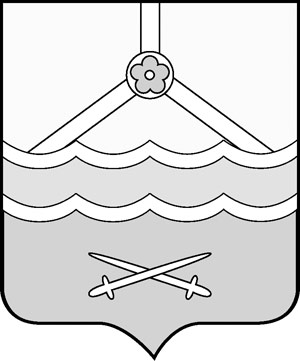 